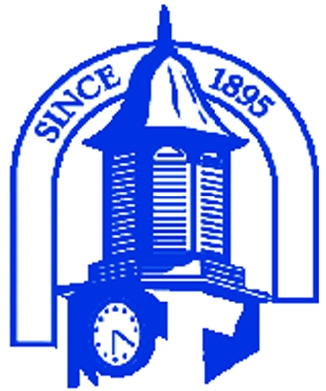 Request for Verification Letter     Please fill out form, sign, and mail to:FVSU Warner Robins Area Alumni ChapterATTN Scholarship FoundationP O BOX 8168Warner Robins GA 31095General Student InformationScholarship Recipient’s Name: ___________________________________________________Recipient’s Home Address: ____________________________________________________________________________________________________________________________________				Recipient’s Student Identification Number: ________________________________________Recipient listed above is enrolled at _______________________________________________Current student status: (  ) Full-time   	(  ) Part-time   ***Affix Official Seal of the College /University__________________________________________			__________________Registrar’s Signature								Date